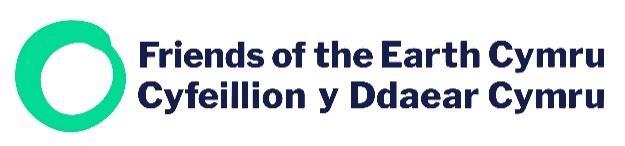 I Ddarlledwyr CymruCyfeillion y Ddaear Cymru yn galw am ddadl deledu etholiadol ar weithredu hinsawddMae etholiadau’r Senedd yn nesáu’n gyflym, ac mae ymwybyddiaeth gyhoeddus a gwleidyddol o’r angen i weithredu ar hinsawdd yn uwch nag erioed. O ystyried y cyfyngiadau angenrheidiol oherwydd COVID-19 mae llai o gyfleoedd ar gyfer trafodaethau cyhoeddus agored yn ystod yr ymgyrch etholiadol hwn, er enghraifft trwy hystings cymunedol a chanfasio, sy’n gwneud rôl darlledwyr a darparwyr cynnwys ar-lein a theledu yn bwysicach fyth.Hoffai Cyfeillion y Ddaear Cymru ofyn i'r prif ddarlledwyr drefnu dadl argyfwng hinsawdd arbennig ar y teledu ar gyfer arweinwyr y prif bleidiau gwleidyddol yng Nghymru fel rhan o ddarpariaeth etholiadau’r Senedd.Yn 2018 dywedodd y Panel Rhynglywodraethol ar Newid Hinsawdd fod gennym tan 2030 i weithredu’n bendant os ydym am gael unrhyw siawns o atal newid hinsawdd trychinebus a fydd tu hwnt i’n gafael.  Rydym bellach 3 blynedd yn nes at 2030. Mae tymor nesaf y Senedd yn hanfodol ar gyfer penderfynu ar y camau y mae’n rhaid i Gymru eu cymryd i gyrraedd ein targedau lleihau allyriadau hinsawdd a chwarae’n rhan mewn ymdrechion byd-eang i fynd i’r afael â newid hinsawdd. Mae'r etholiadau Senedd hyn yn nodi’r tro cyntaf y gall pobl ifanc 16 a 17 oed bleidleisio dros Aelodau’r Senedd. Gyda newid hinsawdd, yr argyfwng bioamrywiaeth a materion amgylcheddol yn gyffredinol yn peri pryder i bobl ifanc, mae safiad pleidiau gwleidyddol yng Nghymru ar fater mwyaf difrifol a dybryd ein hoes o bwysigrwydd allweddol.Rydym felly yn gofyn i sianelau teledu yng Nghymru gynnal dadl ar y teledu gan arweinwyr y pleidiau yn y cyfnod cyn etholiadau’r Senedd, i drafod cyfraniadau Cymru i fynd i'r afael â’r argyfwng hinsawdd, ac i hysbysu pleidleiswyr am gamau y bydd pleidiau yn ymrwymo eu hunain i’w cymryd pe byddent yn cael eu hethol ym mis Mai 2021.Yn gywirHaf ElgarCyfarwyddwr
Cyfeillion y Ddaear Cymru